1° Vous êtes sur la page d’accueil 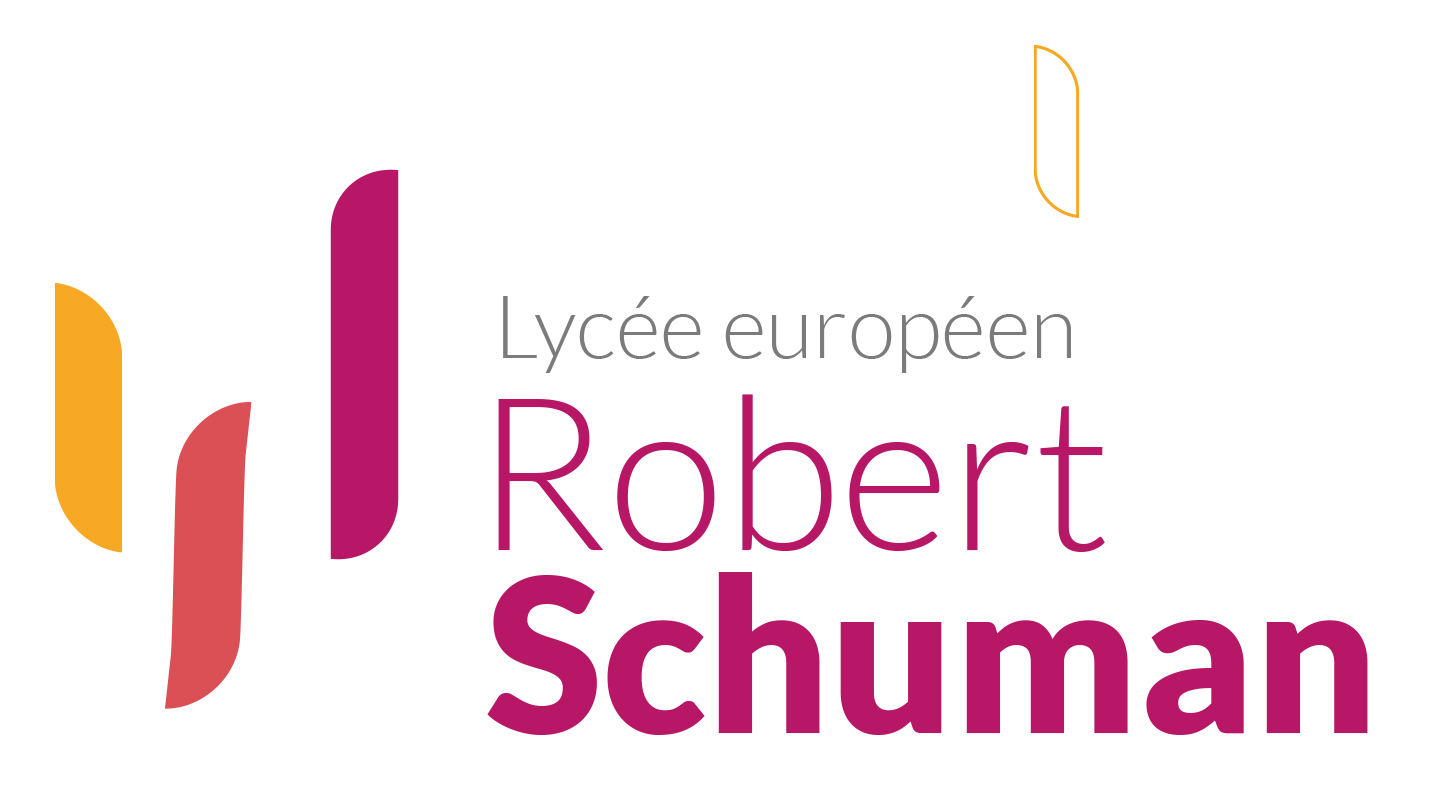 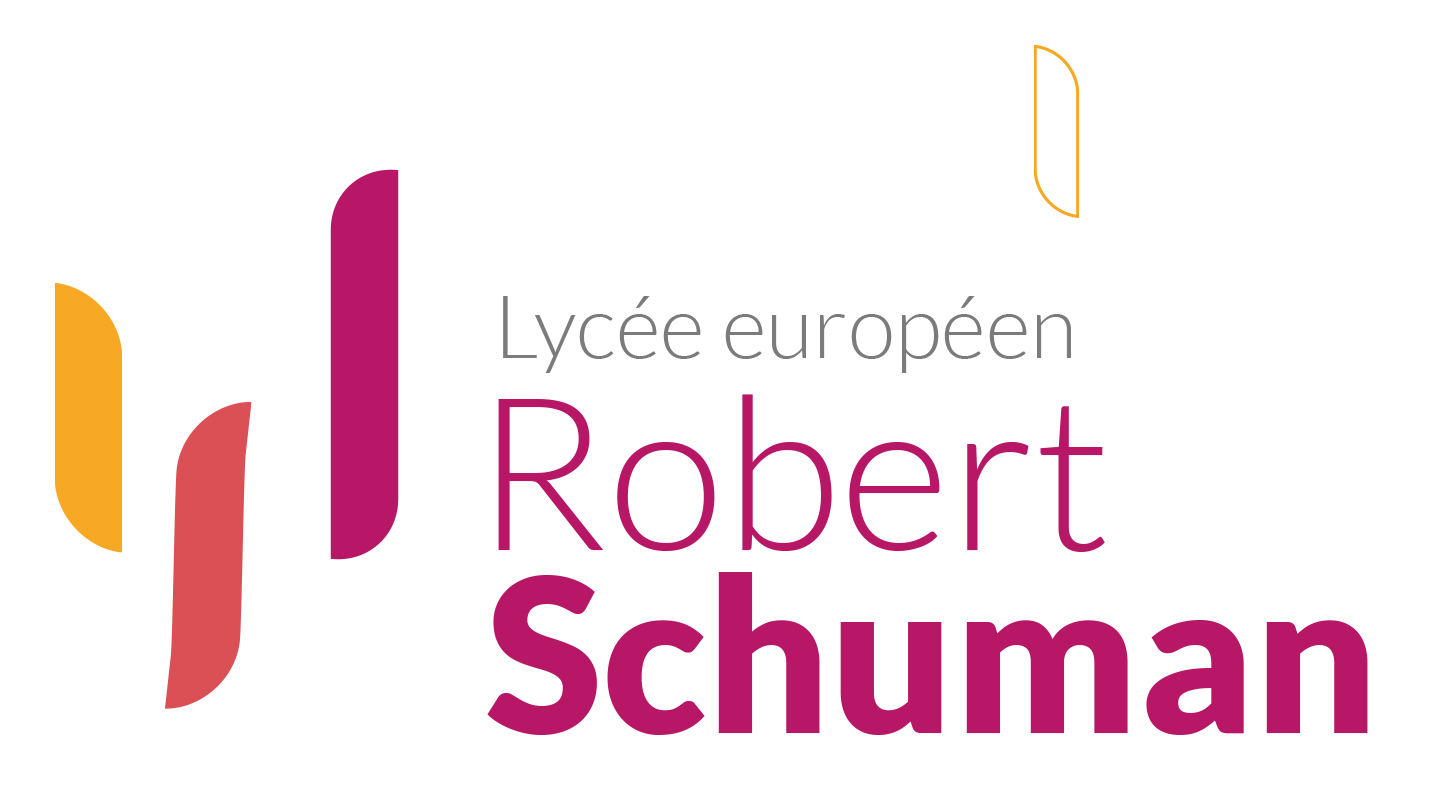  Cliquez sur « inscription »2° Vous êtes sur la page « scolarité services », vous y trouvez notre message de bienvenue et l’affectation de votre enfant en 2nde au Lycée Schuman de Haguenau. Cliquez sur « j’inscris mon enfant dans cet établissement »3° Vous êtes sur la page « formation et enseignements »Les langues vivantes sont celles de la classe de 3e.Vous pouvez, si vous le souhaitez, formuler des vœux d’enseignements optionnels. Si vous n’en souhaitez aucun, cochez la case.Ne tenez pas compte du message concernant les langues vivantes s’il apparaît. Inutile de téléphoner au secrétariat.	 Cliquez sur « étape suivante »4° Vous êtes sur la page « renseignements responsable »Attention ! Le deuxième responsable légal n’apparaît pas sur cette page. Il faudra qu’il se connecte avec son code personnel EduConnect transmis par le collège d’origine.Vérifiez l’exactitude des renseignements vous concernant. Cliquez sur « je confirme les informations de la fiche de renseignements ci-dessous » puis « étape suivante »5° Vous êtes sur la page « renseignements élève » - Vérifiez l’exactitude des renseignements concernant votre enfant. Pensez par exemple à indiquer le 2e prénom de votre enfant pour éviter les confusions entre élèves.Attention ! Concernant le régime, un élève déjeunant une fois par semaine est considéré comme étant demi-pensionnaire. Cliquez sur « je confirme les informations de la fiche de renseignements ci-dessous » puis « étape suivante »6° Vous êtes sur la page « validation »Vérifiez une dernière fois le rappel des souhaits d’enseignements.Ne tenez pas compte du message concernant les langues vivantes s’il apparaît.		 Cliquez sur « valider»		 Si vous le souhaitez, vous pouvez imprimer le récapitulatif de la saisie Attention ! Les vœux enregistrés en ligne sur les téléservices doivent être identiques que ceux validés en ligne sur le site du lycée Schuman.